上海建桥学院课程教学进度计划表一、1.	Basic Information二、Teaching Schedule三、AssessmentTeacher ：Chi Hieu LE	Dean of Department：       date：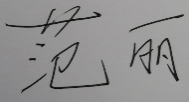 Course Number2080389Course nameEngineering DrawingCredit4Total class hours64teacherChi Hieuemail20719@gench.edu.cnclass机制B22-1ClassroomLive Streaming Lecture via VooV答疑时间Thursday  14:00-16:00Thursday  14:00-16:00Thursday  14:00-16:00Textbook[1] Colin H. Simmons, Neil Phelps & Dennis E. Maguire. Manual of Engineering Drawing. 4th edition. Elsevier Newnes.Linacre House, Jordan Hill， Oxfrod OX2 8DP 200-Wheeler RoadBurlington MA 08103. 2004. ISBN: 9789382291572. Link to download PDF book (4th Edition, 2012): https://1drv.ms/b/s!AlgSK-CtflAOkXZNbPskM30Q-Mug?e=EorNYi[2] K. Rathnam (2017). A first course in Engineering Drawings. Springer Nature Singapore. ISBN 978-981-10-5358-0. Link to download PDF book: https://1drv.ms/b/s!AlgSK-CtflAOkXdnMp_2_TFfOF8h?e=hPbbggAutoCAD: 2019 & 2020 VersionsSolidworks: 2012 Version[1] Colin H. Simmons, Neil Phelps & Dennis E. Maguire. Manual of Engineering Drawing. 4th edition. Elsevier Newnes.Linacre House, Jordan Hill， Oxfrod OX2 8DP 200-Wheeler RoadBurlington MA 08103. 2004. ISBN: 9789382291572. Link to download PDF book (4th Edition, 2012): https://1drv.ms/b/s!AlgSK-CtflAOkXZNbPskM30Q-Mug?e=EorNYi[2] K. Rathnam (2017). A first course in Engineering Drawings. Springer Nature Singapore. ISBN 978-981-10-5358-0. Link to download PDF book: https://1drv.ms/b/s!AlgSK-CtflAOkXdnMp_2_TFfOF8h?e=hPbbggAutoCAD: 2019 & 2020 VersionsSolidworks: 2012 Version[1] Colin H. Simmons, Neil Phelps & Dennis E. Maguire. Manual of Engineering Drawing. 4th edition. Elsevier Newnes.Linacre House, Jordan Hill， Oxfrod OX2 8DP 200-Wheeler RoadBurlington MA 08103. 2004. ISBN: 9789382291572. Link to download PDF book (4th Edition, 2012): https://1drv.ms/b/s!AlgSK-CtflAOkXZNbPskM30Q-Mug?e=EorNYi[2] K. Rathnam (2017). A first course in Engineering Drawings. Springer Nature Singapore. ISBN 978-981-10-5358-0. Link to download PDF book: https://1drv.ms/b/s!AlgSK-CtflAOkXdnMp_2_TFfOF8h?e=hPbbggAutoCAD: 2019 & 2020 VersionsSolidworks: 2012 VersionTextbook References[1]	Lin HU, Engineering Drawing (Chinese-English Bilingual Edition), China Machine Press, 2005.9.[2]	Junyou Zhao, Engineering Graphics, China University of Petroleum Press, 2014.9.[3]	Colin H. Simmons/Dennis E. Maguire. Manual of Engineering Drawing. (Second edition). Elsevier Newnes. Linacre House, Jordan Hill，Oxfrod OX2 8DP 200-Wheeler Road，Burlington MA   08103. 2004[1]	Lin HU, Engineering Drawing (Chinese-English Bilingual Edition), China Machine Press, 2005.9.[2]	Junyou Zhao, Engineering Graphics, China University of Petroleum Press, 2014.9.[3]	Colin H. Simmons/Dennis E. Maguire. Manual of Engineering Drawing. (Second edition). Elsevier Newnes. Linacre House, Jordan Hill，Oxfrod OX2 8DP 200-Wheeler Road，Burlington MA   08103. 2004[1]	Lin HU, Engineering Drawing (Chinese-English Bilingual Edition), China Machine Press, 2005.9.[2]	Junyou Zhao, Engineering Graphics, China University of Petroleum Press, 2014.9.[3]	Colin H. Simmons/Dennis E. Maguire. Manual of Engineering Drawing. (Second edition). Elsevier Newnes. Linacre House, Jordan Hill，Oxfrod OX2 8DP 200-Wheeler Road，Burlington MA   08103. 2004weekTeaching contentTeaching methodhomework1 Course Introduction:  Contents, learning outcomes, Assessment  Learning and Teaching activities;   Introduction to Engineering Drawings Learning MotivationVirtual learning via Online learning video: PanoptoIn-class activities & Supplementary Exercises2 Engineering drawing and sketching methods:  Perspective projection, parallel projection, oblique projection and oblique drawings, isometric projection and isometric drawings  Orthographic projection and orthographic drawings: Introduction & overviews.Virtual learning via Online learning video: PanoptoLive Streaming Lecture via VooVIn-class activities & Supplementary Exercises3 Orthographic projection and orthographic drawings:  Principles of orthographic projection  Three views of the object in orthographic drawings  Projection of points, lines and planes Live Streaming Lecture via VooVIn-class activities & Supplementary Exercises4 Orthographic projection and orthographic drawings:  Projection of Solids and composite solids  Cutting of solids and intersection of solids  Analysis of composite solids.Live Streaming Lecture via VooVIn-class activities & Supplementary Exercises5 Engineering drawings and Dimensioning:  Drawing layouts and simplified methods  Exploded assembly drawings  Sections and sectional views.Live Streaming Lecture via VooVIn-class activities & Supplementary Exercises6 Engineering drawings and Dimensioning: Dimensioning principles Dimensioning methods  Dimensions and Dimensional Tolerance.Live Streaming Lecture via VooVIn-class activities & Supplementary Exercises7 Engineering drawings and Dimensioning:  Geometric dimensioning and tolerancing  Types of geometrical tolerances  Methods of indicating geometrical tolerances on engineering drawings.Live Streaming Lecture via VooVIn-class activities & Supplementary Exercises8 2D & 3D CAD design and modelling for Engineering Drawings – Fundamentals:   Concepts and applications  Representation of point, lines, curves  Wireframe, surface and solid modelling  Applications of 2D & 3D CAD to create Engineering Drawings.Live Streaming Lecture via VooVIn-class activities & Supplementary Exercises9 2D CAD design and modelling for Engineering Drawings – AutoCAD:  Brief introduction to AutoCAD  Basic operations of AutoCAD and settings  Coordinate systems: Absolute Cartesian Coordinates, Relative Cartesian Coordinates, Cartesian & Polar Coordinates  Creating geometric entities  Modifying geometric entities  Control the data inputs in AutoCAD: Dynamic Inputs, Turn on & off SNAP  Demonstrations and case studiesLive Streaming Lecture via VooVIn-class activities & Supplementary Exercises10 2D CAD design and modelling for Engineering Drawings – AutoCAD:  Layers: Organization of a drawing by assigning objects to layers  Modification Operation Functions and Tools.Live Streaming Lecture via VooVIn-class activities & Supplementary Exercises11 2D CAD design and modelling for Engineering Drawings – AutoCAD:  Overviews of dimensioning in AutoCAD  Dimensioning functions in AutoCAD: Linear, Aligned, Angular, Radius, Diameter, Continue, Baseline and Ordinate Dimensioning. Live Streaming Lecture via VooVIn-class activities & Supplementary Exercises12  2D CAD design and modelling for Engineering Drawings – AutoCAD  Tile and Attributes  Dimensional tolerance and shape tolerance   Standard drawings in AutoCAD  Data Transfer and 2D Drawing Interfaces  Managing settings of Engineering drawings and plotting  Demonstrations and case studies.Live Streaming Lecture via VooVIn-class activities & Supplementary Exercises132D & 3D CAD design and modelling for Engineering Drawings – Solidworks:  Overview about 3D Solid Modelling  User Interface    Part modellingLive Streaming Lecture via VooVIn-class activities & Supplementary Exercises14 2D & 3D CAD design and modelling for Engineering Drawings – Solidworks:   Part modelling (continuation)Live Streaming Lecture via VooVIn-class activities & Supplementary Exercises15 2D & 3D CAD design and modelling for Engineering Drawings – Solidworks:   Part Assembly   Creation of Engineering Drawings from 3D part and assembly modelsLive Streaming Lecture via VooVIn-class activities & Supplementary Exercises16 2D & 3D CAD design and modelling for Engineering Drawings – Solidworks:   Exploded Views & Assembly & Bill of Materials  Advanced 3D modelling topics.  Live Streaming Lecture via VooVIn-class activities & Supplementary Exercises17 2D & 3D CAD design and modelling for Engineering Drawings:  Design Documentation in Design and Product Development,  Design Documentation with AutoCAD & Solidworks.Live Streaming Lecture via VooVIn-class activities & Supplementary Exercises18 Course Reviews, case studies & demonstrations. Q&A sections and preparation for Exam (closed-book,120 minutes).Live Streaming Lecture via VooVIn-class activities & Supplementary ExercisesMarks（1+X）AssessmentWeightage1Exam (closed-book,120 minutes)50%2Coursework – Group Projects50%